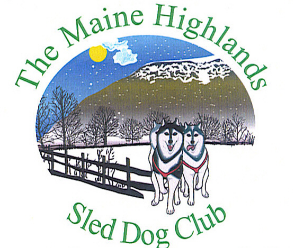 February 11, 2023 Bradford Sprint Race ResultsSki-jor-4miles	Nordic Breed		1st place-Margaret Stokes 23.57.07		2nd place-Al Paradis 29.51.844 Dog-4 miles	Mixed Breed		1st place-Shayla Stevens-20.33.19	Nordic Breed		1st place-Julia Klaucke-23.45.20		2nd place- Betsy Parker-30.33.45		3rd place-Matt Lad- 31.23.70		4th place- Melissa Dunn 32.35.15		5th place- Autumn Ladd 36.53.58		6th place-David Rea 43.53.366 Dog-6 miles	Mixed Breed		1st place-Shayla Stevens 26.03.51		2nd place-Charlotte Carroll 38.32.77	Nordic Breed		1st place-James Fitzgerald 36.17.482nd place-Julie Klaucke-36.39.57		3rd place-Jeff Ladd-44.19.812 Dog-2 miles	Mixed Breed		1st place-Shayla Stevens-20.31.79	Nordic Breed		1st place-Al Paradis 20.35.53		2nd place-Matt Ladd 25.36.20		3rd place- Don Banker 45.18.99		DNF David Rea